INDICAÇÃO NºAssunto: Solicita ao sr. Prefeito Municipal estudos sobre a possibilidade de execução de manutenção da Avenida Nossa Senhora das Graças até as proximidades de acesso para a Rodovia Dom Pedro I, conforme esclarece.Senhor Presidente:INDICO ao Senhor Prefeito Municipal, nos termos do Regimento Interno desta Casa de Leis que se digne S. Exª providenciar a manutenção da Avenida Nossa Senhora das Graças até as proximidades de acesso para a Rodovia Dom Pedro I, a pedido dos moradores dessa comunidade que estão tendo dificuldades com o péssimo estado dessa via pública, para conseguir fazer o escoamento de produtos agrícolas. 	 A avenida possui um tráfego intenso e também utilizado por vários veículos pesados de cargas e a má condição da estrada tem causado grandes transtornos aos moradores.   Portanto, espera-se que essa INDICAÇÃO seja atendida o mais rápido possível pelo setor responsável, visando aumentar a segurança daqueles que transitam pelo local.SALA DAS SESSÕES, 12 de junho de 2017.HIROSHI BANDOVereador – Vice Presidente - PP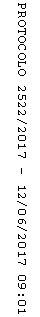 